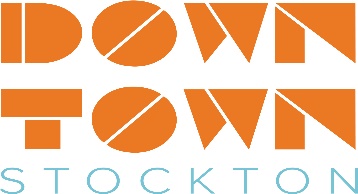 Downtown Stockton Alliance Board of Directors Meeting MinutesWednesday, August 15, 2018 at 3:30 pm125 Bridge Pl 3rd Fl. Stockton, CABoard of Directors Present: Chair Giovanni Trinchera, Vice-Chair Kendra Clark, Treasurer Wes Rhea, Secretary Jared Rusten, Megan Cort, Rudi Blondia, Mahala Burns, Kari McNickle, Matt Amen, Micah Runner, Jasmine Leek,  Board of Directors absent: Paula Sheil, Anthony Barkett, Rhona Miles, Marcia CunninghamStaff:  Mike Huber, Charisse Lowry, Courtney WoodMinutesCall to Order/Roll Call Meeting was called to order at 3:33pmPublic CommentsK. McNickel informed the board of the upcoming event Parking Day. So far she has 5 groups confirmed and anyone can get an application.W. Rhea informed the board of the upcoming event Stockton Arts Week in October from the 12th thru the 21st.K. Clark let the board know that Stockton Con will be held on August 18th & 19th.Approval of Financial Statements and Minutes – Action ItemA motion was made by (J. Rusten/K.Clark) to approve the financials and minutes. The motion was passed unanimously.   Executive Directors ReportM.Huber reported on the collection process of the delinquent assessments. Of the $56,000 collected $36,000 is for 2018.  We are still waiting on one more delinquent assessment to come in from Stockton Unified School District. M.Huber informed the board that the gate will be up next week for Budd Alley and a week later the compactor will be moved in replacing all the garbage bins.M.Huber stated that National Night Out was a great success.M.Huber reported that he had agreements from the Stockton Ports, Heat and the Kings to put banners all the way down El Dorado St. He stated that it would be good if the City purchased All American City banners for the west side of El Dorado St. He reported on commissioning for several murals for the downtown area and on the plants and solar lights to be purchased. Committee ReportsClean & Safe had no reportEconomic Development will have its meeting September 12th at 3:30pmMarketing Committee had no reportDiscussion on defining each Sub-committee’s Purpose & DutiesEach committee will be responsible for outlining of the purpose and duties for the committee. Discussion on how overlapping committees are good because each committee can enact & use ideas to benefit all committees.Future Items for ConsiderationNo ItemsAdjournmentMeeting was adjourned at 4:09pm